Z_¨weeiYx                                                                                     b¤^i : 2985 evsjv‡`k Dbœq‡bi †ivj g‡Wj		     ---wPd ûBcXvKv, 9B Avwk¦b (24†k †m‡Þ¤^i) :	RvZxq msm‡`i wPd ûBc Av m g  wd‡ivR e‡j‡Qb, ‡kL nvwmbvi †bZ…‡Z¡ evsjv‡`k we‡k¦ GKwU Dbœq‡bi †ivj g‡Wj|	 wPd ûBc AvR RvZxq †cÖmK¬v‡e wek^ evOvwj m‡¤§j‡bi D‡`¨v‡M Ô¯^vvaxbZv AR©‡b RvwZi Rb‡Ki Av`k© Ges Av‡gwiKv-KvbvWv I RvwZms‡N cÖavbgš¿x †kL nvwmbvi f‚wgKvÕ kxl©K Abyôv‡b cÖavb AwZw_i e³…Zvq GK_v e‡jb | 	Rbve wd‡ivR e‡jb, A_©‰bwZK gyw³i j‡ÿ¨ cÖavbgš¿x ‡kL nvwmbv wbijmfv‡e KvR K‡i hv‡”Qb| Kwe mvwnwZ¨K, eyw×Rxexmn mKj‡K Rw½‡`i weiæ‡× HK¨e× n‡q †`k‡K GwM‡q wb‡Z n‡e | wZwb Av‡iv e‡jb, evsjv‡`k‡K GKwU mg„×kvjx I AvaywbK ‡`k wn‡m‡e Mo‡Z mKj‡K GK‡hv‡M KvR Ki‡Z n‡e| 	wek¦ evOvwj m‡¤§j‡bi mfvcwZ Kwe Avãyj Lv‡j‡Ki mfvcwZ‡Z¡ Av‡jvPbvmfvq Ab¨v‡b¨i g‡a¨ mv‡eK mwPe I BwZnvmwe` wmivRDÏxb †nv‡mb, RvwZms‡Ni mv‡eK ¯’vqx cÖwZwbwa W.G †K Avãyj ‡gv‡gbmn wewfbœ ch©v‡qi wewkó e¨w³eM© e³e¨ iv‡Lb | #nK/AvdivR/‡mwjg/‡gvkvid/Ave&evm/2016/2045 NÈvZ_¨weeiYx                                                                                     b¤^i : 2984bUi‡Wg K‡j‡R †bPvi mvwgU 2016-Gi mgvcbx Abyôvb XvKv, 9B Avwk¦b (24†k †m‡Þ¤^i) :GjwRAviwW I mgevq cÖwZgš¿x †gv. gwmDi ingvb iv½v e‡j‡Qb, AvMvgx cÖR‡b¥i Rb¨ my¯’, my›`i, evm Dc‡hvMx c„w_ex Dcnvi w`‡Z bZzb cÖRb¥‡K cwi‡ekevÜe Kg©m~wP m¤ú‡K© cÖwkwÿZ K‡i M‡o Zzj‡Z n‡e| mKj‡K cÖK…wZi iƒc, im, MÜ I ¯ú‡k© Abykxjb Ki‡Z n‡e| cÖwZgš¿x AvR bUi‡Wg K‡j‡Ri †bPvi ÷¨vwW K¬ve KZ…©K `yÕw`be¨vcx RvZxq †bPvi mvwgU 2016 Gi mgvcbx cyyi¯‹vi weZiY Abyôv‡b cÖavb AwZw_i e³…Zvq GK_v e‡jb| K‡j‡Ri Aa¨ÿ W. †ngšÍ wcDm †ivRvwiIÕi mfvcwZ‡Z¡ G‡Z Ab¨v‡b¨i g‡a¨ e³e¨ iv‡Lb XvKv wek¦we`¨vj‡qi Aa¨vcK W. †gv. mvBdzj nK, W. dv`vi wjUb wnDevU †Mv‡gR I wecøe Kzgvi †`e| 	cÖwZgš¿x e‡jb, miKvi wek¦e¨vcx Rjevqy cwieZ©‡bi weiƒc cÖfve †_‡K evsjv‡`‡ki cÖK…wZ I cwi‡e‡ki myiÿvq Kg©cwiKíbv ev¯Íevqb Ki‡Q| G Kvh©µg GwM‡q wb‡Z cwi‡ekwe`, cwi‡ek welqK mvgvwRK-‡m”Qv‡mex msMVb¸‡jvi mnvqK f~wgKv Acwinvh©| wZwb bUi‡Wg K‡j‡Ri †bPvi ÷¨vwW K¬v‡ei cwi‡ekevÜe Kvh©µg Ae¨vnZ ivLvq msMVb‡K mvwe©K mn‡hvwMZvi Avk¦vm †`b|	c‡i Rbve iv½v ‡`‡ki wewfbœ wkÿvcÖwZôvb I msMVb †_‡K cwi‡ek welqK 
21 K¨vUvMwi‡Z AskMÖnYKvix 587 Rb cÖwZ‡hvMxi g‡a¨ wewfbœ ch©v‡q weRqx‡`i gv‡S †µ÷ I mb`cÎ weZiY K‡ib| #Avnmvb/AvdivR/‡gvkvid/Ave&evm/2016/1948 NÈv Z_¨weeiYx                                                                                          b¤^i :  2983wkíbxwZ-2016 †mwgbv‡i AvgymiKvi K…wlwfwËK wkí cÖmv‡ii Ici me©vwaK ¸iæZ¡ w`‡”QXvKv, 9B Avwk¦b (24†k †m‡Þ¤^i) :K…wlwbf©i evsjv‡`‡ki A_©‰bwZK mg„w× AR©‡bi j‡¶¨ miKvi K…wlwfwËK wkí cÖmv‡ii Ici me©vwaK ¸iæZ¡ w`‡”Q e‡j gšÍe¨ K‡i‡Qb wkígš¿x Avwgi †nv‡mb Avgy| wZwb e‡jb, bZzb K‡i †h 100wU A_©‰bwZK AÂj M‡o ‡Zvjv n‡”Q, †m¸‡jv‡Z K…wlwfwËK ¶z`ª I gvSvwi wkí‡K AMÖvwaKviwfwË‡Z cøU eivÏ †`qv n‡e| wZwb cPbkxj K…wlc‡Y¨i msi¶‡Y wngvMvi ˆZwimn Ab¨vb¨ K…wlwfwËK wkí M‡o Zzj‡Z D‡`¨v³v‡`i cÖwZ AvnŸvb Rvbvb| 	gš¿x AvR ivRavbx‡Z XvKv †P¤^vi Af& Kgvm© A¨vÛ BÛvw÷ª (wWwmwmAvB) Av‡qvwRZ wWwmwmAvB wgjbvqZ‡b ÒRvZxq wkíbxwZ-2016 : evsjv‡`‡k wkívqb I wewb‡qv‡Mi m¤¢vebvÓ kxl©K †mwgbv‡i cÖavb AwZw_i e³‡e¨ G gšÍe¨ K‡ib| gš¿x e‡jb, †UKmB wkíLvZ weKv‡k cÖ‡qvRbxq bxwZ mnvqZv w`‡Z miKvi RvZxq wkíbxwZ-2016 †NvlYv K‡i‡Q| mKj c‡¶i gZvg‡Zi wfwË‡Z cÖYxZ G bxwZ wkíLv‡Zi Kvw•¶Z Dbœq‡b Kvh©Ki nvwZqvi wn‡m‡e f~wgKv ivL‡e| G bxwZ †NvlYv Kiv n‡jI wkívq‡bi ¯^v‡_© G‡Z bZzb wKQz ms‡hvR‡bi cÖ‡qvRb n‡j miKvi G wel‡q Kvh©Ki D‡`¨vM †b‡e| wkíLv‡Z MwZ Avb‡Z bZzb wkíbxwZi Av‡jv‡K m¤¢vebvgq wkí¸‡jv‡Z K¬v÷v‡ii AvIZvq wb‡q Avmvi cvkvcvwk cÖhyw³ ¯’vbvšÍ‡ii KvR Pj‡Q| B‡Zvg‡a¨ Ilya, Pvgov, nvjKv cÖ‡KŠkj, B‡j±ªwbK, cøvw÷K, ‡KwgK¨vjmn D`xqgvb wkíLvZ¸‡jvi Dbœq‡b D‡`¨vM †bqv n‡q‡Q e‡j wZwb Rvbvb| 	‡mwgbv‡i e³viv RvZxq wkíbxwZ-2016 Gi wewfbœ BwZevPK w`K Zz‡j a‡ib| Zviv e‡jb, G bxwZ‡Z D”P AMÖvwaKvi I AMÖvwaKvi LvZ wPwýZ Kivq †`‡k wkívq‡b MwZ Avm‡e| Zviv wkíbxwZi h_vh_ ev¯Íevq‡bi Rb¨ G‡K GKwU AvBwb KvVv‡gv‡Z iƒc †`qvi civgk© †`b| GKB mv‡_ ÁvbwfwËK wk‡íi cÖmv‡i wkíbxwZi Av‡jv‡K GKwU M‡elYv I Dbœqb †mj MV‡bi ZvwM` †`b| wWwmwmAvBÕi fvicÖvß †cÖwm‡W›U ûgvqyb ikx‡`i mfvcwZ‡Z¡ †mwgbv‡i g~j cÖeÜ Dc¯’vcb K‡ib XvKv wek¦we`¨vj‡qi mn‡hvMx Aa¨vcK W. †gvnv¤§` BmgvBj †nv‡mb| G‡Z Ab¨v‡b¨i g‡a¨ evsjv‡`k Bb‡f÷‡g›U ‡W‡fjc‡g›U A_wiwUi wbe©vwn m`m¨ bvfvm P›`ª gÛj, evwYR¨ gš¿Yvj‡qi AwZwi³ mwPe g‡bvR Kzgvi ivq, wkí gš¿Yvj‡qi hyM¥mwPe Bqvmwgb myjZvbv, cwjwm wimvP© Bbw÷wUD‡Ui EaŸ©Zb M‡elK W. AvwkKzi ingvb, bvix wkí D‡`¨v³v KvRx gywbœ, wWwmwmAvBÕi mv‡eK cwiPvjK Lvqiæj gwR` Ges wkí D‡`¨v³v L›`Kvi knx`yj Bmjvg Av‡jvPbvq Ask †bb| #Rwjj/AvdivR/Rmxg/‡gvkvid/‡mwjgy¾vgvb/2016/1850 NÈv Z_¨weeiYx                                                                                          b¤^i :  2982DbœZ evsjv‡`k Mo‡Z cÖ‡qvRb mgwš^Z D‡`¨vM                                 --  we`y¨r cÖwZgš¿xXvKv, 9B Avwk¦b (24†k †m‡Þ¤^i) :	we`y¨r, R¡vjvwb I LwbR m¤ú` cÖwZgš¿x bmiæj nvwg` e‡j‡Qb, DbœZ evsjv‡`k Mo‡Z cÖ‡qvRb mgwš^Z D‡`¨vM| P¨v‡jÄ ev cÖwZeÜKZv _vK‡eB- Gme AwZµg K‡iB evsjv‡`k‡K mvg‡b G¸‡Z n‡e|	cÖwZgš¿x AvR XvKvq we`y¨r fe‡b wmw×iMÄ cvIqvi nv‡ei Dci µg‡hvwRZ cwi‡ekMZ cÖfve msµvšÍ mgx¶v (Cumulative Environmental Impact Assessment Study) Dc¯’vcbKv‡j GK_v e‡jb| 	wZwb e‡jb,  mKj cÖKvi we`y¨r†K›`ª ¯’vc‡bi c~‡e©B µg‡hvwRZ cwi‡ekMZ cÖfve g~j¨vqb Kiv n‡e| wW‡Uj Gwiqv gv÷vicø¨vb  Kivi wel‡q wZwb G mgq wek¦e¨vs‡Ki mn‡hvwMZv Pvb| Cumulative Environmental Impact Assessment (CEIA) Study for Siddhirganj Power Hub mgx¶vwU 2015 mv‡ji †deªæqvwi gvm ‡_‡K 2016 mv‡ji AvM÷ gvm ch©šÍ wek¦e¨vs‡Ki mn‡hvwMZvq cvIqvi †m‡ji wb‡`©kbvq cwiPvjbv Kiv n‡q‡Q| GLv‡b K‡qKwU we`y¨r‡K›`ª QvovI wm‡g›U, †ccvi, wi-‡ivwjs, †U·UvBj, †cvkvK, Lv`¨ cÖwµqvRvZKiY, ‡KwgK¨vj, RvnvR wbg©vY KviLvbv, BU fvUv BZ¨vw` i‡q‡Q| fwel¨‡Z GLv‡b Av‡iv we`y¨r‡K›`ª ¯’vcb Kiv n‡j Zv evqy, cvwb, f‚wg, Av_©mvgvwRK Ae¯’v I ¯’vbxq‡`i ¯^v‡¯’¨ Kx cÖfve †dj‡Z cv‡i Zv wb‡q G mgx¶v Kiv nq| mgx¶vq f‚wg cwiKíbv I ‡Rvb wbqš¿Y, †QvU I gvSvwi wk‡íi Rb¨ cwi‡ek Dbœqb Kg©m~wP, AvÂwjK cwi‡ek ch©‡e¶Y Kg©m~wP I `vwi`ª¨ wbiƒcY Ges ew¯Í Dbœqb Kg©m~wP wb‡q e¨vcK KvR Kivi civgk© †`qv nq| 	cÖwZgš¿x e‡jb, G mgx¶vi mv‡_ K‡qKwU gš¿Yvjq RwoZ| AvMvgx cÖR‡b¥i Rb¨ ¯^v¯’¨Ki I evm‡hvM¨ cwi‡ek wbwðZ Ki‡Z Avgiv cÖavbgš¿x †kL nvwmbvi †bZ…‡Z¡ HK¨e×fv‡e KvR KiwQ| Avkv Kwi mgwš^Z cÖqv‡m Avgv‡`i wfkb Abyhvqx wba©vwiZ mg‡qB evsjv‡`k DbœZ †`‡k cwiYZ n‡e| 	G mgq Ab¨v‡b¨i g‡a¨ evsjv‡`k GbvwR© GÛ cvIqvi wimvP© KvDwÝ‡ji †Pqvig¨vb W. Avng` KvqKvDm, we`y¨r Dbœqb †ev‡W©i †Pqvig¨vb Lv‡j` gvngy`, cvIqvi †m‡ji gnvcwiPvjK †gvnv¤§` †nv‡mb I wek¦e¨vs‡Ki cwiPvjK Rywjqv evK‡bj (Julia Bucknall) e³e¨ iv‡Lb|#Avmjvg/AvdivR/‡mwjg/Rmxg/‡gvkvid/‡mwjgy¾vgvb/2016/1810 NÈv Z_¨weeiYx                                                                                          b¤^i : 2981Z_¨ Awa`dZ‡i wWwRUvj nvwRiv cÖ`vb ïiæ XvKv, 9B Avwk¦b (24†k †m‡Þ¤^i) :	Z_¨ Awa`dZ‡i AvR 24†k  †m‡Þ¤^i kwbevi †_‡K wWwRUvj nvwRiv cÖ`vb ïiæ n‡q‡Q| cÖavb Z_¨ Awdmvi G  †K Gg kvgxg  †PŠayix evsjv‡`k mwPevj‡q Z_¨ Awa`dZ‡ii Kg©KZ©v-Kg©Pvix‡`i Rb¨ G nvwRiv c×wZ AvbyôvwbKfv‡e D‡Øvab K‡ib|	Z_¨ Awa`dZ‡i wWwRUvj nvwRiv c×wZ cÖeZ©‡bi Rb¨ Awa`dZ‡ii Z…Zxq Zjvq m‡¤§jbK‡ÿi m¤§y‡L wWwRUvj nvwRiv  †gwkb ¯’vcb Kiv n‡q‡Q| G D‡Ï‡k¨ B‡Zvg‡a¨ G Awa`dZ‡ii mKj †MÖ‡Wi Kg©KZ©v I Kg©Pvixi wd½vi wcÖ›U MÖnY Kiv n‡q‡Q|	AvR †_‡K mKj Kg©KZ©v I Kg©Pvixi AvMgb I cÖ¯’v‡bi mgq G ‡gwk‡b Avewk¨Kfv‡e nvwRiv cÖ`vb Kiv ïiæ n‡q‡Q|#AvdivR/‡gvkvid/‡mwjgy¾vgvb/2016/1800 NÈv Z_¨weeiYx                                                                                          b¤^i : 2980igbv cv‡K© †mŠ›`h©ea©b KvR ïiæXvKv, 9B Avwk¦b (24†k †m‡Þ¤^i) :	igbv cv‡K© 10wU wg‡jwkqv MvQ †ivc‡Yi gva¨‡g AvR †_‡K †mŠ›`h©ea©b, HwZn¨ myiÿv I Rxe‰ewPÎ msiÿ‡Yi KvR ïiæ n‡q‡Q| G Kg©m~wPi AvIZvq Rwic KvR cwiPvjbvi gva¨‡g AcÖ‡qvRbxq MvQ AcmviY K‡i cwiKíbv †gvZv‡eK mywbw`©ó e„ÿ‡ivcY, Db¥y³ ¯’vb wba©viY, cÖwZwU Mv‡Qi BwZnvmmn cwiwPwZ djK jvMv‡bv Ges AcÖ‡qvRbxq ¯’vcbv AcmviY Kiv n‡e|	G Dcj‡ÿ AvR igbv cv‡K©i BD‡iv †i‡¯Ívivq miKvwi Kg©KZ©v, we‡klÁ e¨w³ I igbv cvK© e¨enviKvix‡`i wb‡q GK gZwewbgq mfv AbywôZ nq| M„nvqb I MYc~Z© gš¿x BwÄwbqvi †gvkviid †nv‡mb Abyôv‡b cÖavb AwZw_ wn‡m‡e Dcw¯’Z wQ‡jb| 	gš¿x e‡jb, igbv cv‡K©i †mŠ›`h©ea©‡b mevB GwM‡q G‡m‡Qb| d‡j Gi ms¯‹vi KvR Kiv A‡bK mnR n‡e| B‡Zvg‡a¨ Qvqvb‡Ui el©eiY Qvov Avi †Kv‡bv Abyôv‡bi AbygwZ bv †`qvi wel‡q miKvwi cÖÁvcb Rvwi Kiv n‡q‡Q| G cv‡K©i †mŠ›`h©ea©b I HwZn¨ iÿvq m¤¢e mKj wKQzB Kiv n‡e| cv‡K©i †j‡K cwiKwíZfv‡e RvZxq dzj kvcjvmn Ab¨vb¨ RjR Dw™¢` jvMv‡bv n‡e| 	wZwb e‡jb, Awbqwš¿Zfv‡e igbv cvK© e¨envi nIqvq Gi †mŠ›`h© bó n‡q hv‡”Q| d‡j A‡bK `yj©f e„ÿ I ZiæjZv bó n‡q hv‡”Q Ges cv‡K©i HwZn¨ bó n‡”Q| A¯’vqx I åvg¨gvb nKvi‡`i Dc`ª‡ei Kvi‡Y igbv cv‡K©i Rxe‰ewPÎ¨ ûgwKi gy‡L c‡o‡Q|  	M„nvqb I MYc~Z© mwPe †gv. knx` Djøv L›`Kv‡ii mfvcwZ‡Z¡ Abyôv‡b Ab¨v‡b¨i g‡a¨ igbv cvK© †dWv‡ikb Af& IqvKvm© G‡mvwm‡qk‡bi mfvcwZ G Avi Lvb, MYc~Z© Awa`ß‡ii cÖavb cÖ‡KŠkjx †gv. nvwdRyi ingvb gywÝ, cÖavb ¯’cwZ KvRx †Mvjvg bvwmi, wewkó M‡elK wØ‡Rb kg©v Ges AwZwi³ cÖavb cÖ‡KŠkjx †gvnv¤§` iwdKzj Bmjvg e³…Zv K‡ib|  igbv cv‡K©i Dbœq‡b KwgwU MVb	igbv cv‡K©i Dbœq‡b ga¨ I `xN©‡gqvw` cwiKíbv ev¯Íevq‡bi j‡ÿ¨ XvKv MYc~Z© mv‡K©j-1 Gi ZË¡veavqK cÖ‡KŠkjx‡K cÖavb K‡i mvZ m`‡m¨i wWwRUvj mv‡f© KwgwU MVb Kiv n‡q‡Q| KwgwUi Aci m`m¨iv n‡jb- ¯’vcZ¨ Awa`ß‡ii DccÖavb ¯’cwZ ˆmq` Avwgbyi ingvb, MYc~Z© AviewiKvjPv‡ii cÖavb e„ÿ cvjbwe`, wewkó M‡elK wØ‡Rb kg©v, ¯’cwZ gymZvK Kv`ix, ¯’cwZ ZzMjK AvRv` I Dw™¢`we` kwid †nv‡mb| XvKv MYc~Z© †Rv‡bi AwZwi³ cÖavb cÖ‡KŠkjx‡K cÖavb K‡i gv÷vi cø¨vb cÖYqb KwgwU bv‡g 16 m`‡m¨i Aci GKwU KwgwU MVb Kiv nq| #wKewiqv/AvdivR/Rmxg/‡mwjg/2016/1700 NÈv Z_¨weeiYx                                                                                      b¤^i : 2979Kviv‡Z ‡dWv‡ik‡b bZzb mfvcwZ wb‡qvMXvKv, 9B Avwk¦b (24†k †m‡Þ¤^i) :	¯^ivóª gš¿Yvj‡qi wmwbqi mwPe W. †gv. †gvRv‡¤§j nK Lvb‡K evsjv‡`k Kviv‡Z †dWv‡ik‡bi mfvcwZ c‡` wb‡qvM cª`vb Kiv n‡q‡Q| 	hye I µxov gš¿Yvj‡qi GK cÖÁvc‡b m¤úªwZ G wb‡qvM Av‡`k Rvwi Kiv nq|	m¤úªwZ RvZxq µxov cwil` AvBb, 1974 Gi 20 avivq cÖ`Ë ÿgZve‡j miKvi evsjv‡`k Kviv‡Z †dWv‡ik‡bi mfvcwZi c` †_‡K †gv. †gvL‡jQzi ingvb‡K Ae¨vnwZ cÖ`vb K‡i|#AvdivR/‡mwjg/Ave&evm/2016/1729 NÈvZ_¨weeiYx                                                                                     b¤^i : 2977msm‡`i Øv`k Awa‡ek‡bi Kvh©µg †eZv‡i mivmwi m¤úªPviXvKv, 9B Avwk¦b (24†k †m‡Þ¤^i) :AvMvgxKvj 25†k †m‡Þ¤^i ‡iveevi weKvj 5Uvq ivóªcwZ †gv. Ave`yj nvwg` `kg RvZxq msm‡`i Øv`k Awa‡ekb AvnŸvb K‡i‡Qb|G Awa‡ek‡bi cÖwZw`‡bi Kvh©µg evsjv‡`k †eZvi XvKv-K 693 wK‡jvnv‡R© Ges GdGg 103.2 ‡gMvnv‡R© RvZxq msm`feb †_‡K wewUwmGj jvB‡bi gva¨‡g mivmwi m¤úªPvi Ki‡e|#Z_¨weeiYx                                                                                       b¤^i : 2978AvdMvwb¯Ívb I Bsj¨v‡Ûi mv‡_ wµ‡KU †Ljvi avivweeiYx †eZv‡i mivmwi m¤úªPvi XvKv, 9B Avwk¦b (24†k †m‡Þ¤^i) :AvMvgxKvj 25†k †m‡Þ¤^i †_‡K 1 A‡±vei ch©šÍ evsjv‡`k ebvg AvdMvwb¯Ívb RvZxq wµ‡KU `‡ji g‡a¨ 3wU GKw`‡bi AvšÍR©vwZK wµ‡KU g¨vP Ges 7 A‡±vei †_‡K 1 b‡f¤^i ch©šÍ evsjv‡`k ebvg Bsj¨vÛ RvZxq wµ‡KU `‡ji g‡a¨ 3wU GKw`‡bi AvšÍR©vwZK wµ‡KU g¨vP I 2wU †U÷ g¨vP AbywôZ n‡e|  GKw`‡bi AvšÍR©vwZK g¨vPmg~‡ni PjwZ avivweeiYx evsjv‡`k †eZvi XvKv ga¨g Zi½ 630 wK‡jvnvR© Ges GdGg 104 ‡gMvnvR©, UªvwdK m¤úªPvi Kvh©µg GdGg 88.8 †gMvnvR©, evsjv‡`k †eZvi PÆMÖvg, ivRkvnx, Lyjbv iscyi I wm‡jU GdGg 88.8 †gMvnvR©,  evsjv‡`k †eZvi ewikvj GdGg 105.0 †gMvnvR©, evsjv‡`k †eZvi VvKziMuvI GdGg 92.0 †gMvnvR©, evsjv‡`k †eZvi iv½vgvwU GdGg 103.2  †gMvnvR©, evsjv‡`k †eZvi ev›`ievb GdGg 104.2 †gMvnvR©, evsjv‡`k †eZvi K·evRvi I evsjv‡`k †eZvi Lyjbv (bIqvcvov, h‡kvi) GdGg 100.8 †gMvnv‡R© wewUwmGj jvB‡bi gva¨‡g mivmwi m¤úªPvi Ki‡e|#nK/AvdivR/Rmxg/Ave&evm/2016/1730 NÈvZ_¨weeiYx                                                                                        b¤^i : 2974evsjv‡`‡ki †Wëv †Kvqvwjk‡bi mfvcwZZ¡ MÖnYXvKv, 9B Avwk¦b (24‡k †m‡Þ¤^i) : 	‡b`vij¨vÛm AvbyôvwbKfv‡e 21‡k †m‡Þ¤^i †Wëv †Kvqvwjk‡bi mfvcwZZ¡ evsjv‡`‡ki Kv‡Q n¯ÍvšÍi K‡i‡Q| wbDBq‡K© RvwZmsN m`i `ß‡i GK Abvo¤^i Abyôv‡b evsjv‡`‡ki ciivó« gš¿x Aveyj nvmvb gvngy` Avjxi wbKU †b`vij¨vÛ‡mi AvšÍR©vwZK cvwb welqK we‡kl `~Z †n¼ Awf¼ G mfvcwZZ¡ n¯ÍvšÍi K‡ib| 	‡Wëv †Kvqvwjkb c„w_exi cÖ_g miKvwi ch©v‡qi AvšÍR©vwZK †Kvqvwjkb hv ‰ewk¦K Rjevqy cwieZ©b‡K gv_vq †i‡L m`m¨ ivó«mg~‡ni †Wëv e¨e¯’vcbv Ges Dbœq‡b cÖ‡qvRbxq mvnvh¨-mn‡hvwMZv, iÿYv‡eÿY I mnb ÿgZv e„w×i cÖ‡Póvq wb‡qvwRZ| 	mfvcwZZ¡ n¯ÍvšÍi Abôv‡b cÖavbgš¿xi gyL¨mwPe, ciivó« mwPe Ges cwi‡ek I eb gš¿Yvj‡qi mwPe Dcw¯’Z wQ‡jb|	Abyôv‡b ciivó« gš¿x Aveyj nvmvb gvngy` Avjx †b`vij¨vÛm miKv‡ii GB wekvj D‡`¨vM Ges †Wëv †Kvqvwjkb‡K my`„p wfwËi Ici `vuo Kiv‡Z Zv‡`i mwµq Ae`v‡bi Rb¨ ab¨ev` Rvbvb| 	†b`vij¨vÛ‡mi AvšÍR©vwZK cvwb welqK we‡kl `~Z †n¼ Awf¼ MZ 9-10 †g iUviW¨v‡g AbywôZ †Wëv †Kvqvwjk‡bi gš¿x ch©v‡qi m‡¤§j‡bi djvdj Zz‡j a‡ib| wZwb Av‡iv e‡jb, evsjv‡`‡ki mfvcwZ‡Z¡ †Kvqvwjk‡bi m`m¨‡`i cvi¯úwiK mn‡hvwMZv Av‡iv kw³kvjx n‡e| 	evsjv‡`k cieZ©x GK eQi †Wëv †Kvqvwjk‡bi mfvcwZi `vwqZ¡ cvjb Ki‡e| G mg‡q gi‡°vi gviv‡K‡k AbywôZe¨ Kc 22 (7-18 b‡f¤^i 2016) PjvKvjxb GKwU Kvh©Kix mfvi Av‡qvRb Ges 2017 mv‡ji wØZxqfv‡M XvKvq gš¿x ch©v‡qi GKwU m‡¤§j‡bi Av‡qvRb Ki‡e|#Kvgiæ¾vgvb/‡gvev‡¯^iv/mv‡njv/‡i¾vKzj/iwdKzj/kvgxg/2016/1310 NÈv  Handout						                                       Number : 2975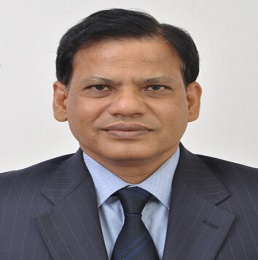 Nazmul Quaunine appointed as High Commissioner to the UKDhaka, 24 September 2016 :   	The Government has decided to appoint Md. Nazmul Quaunine as the next High Commissioner of Bangladesh to the United Kingdom. He is currently serving as the Ambassador of Bangladesh in Indonesia.  	A career diplomat, Md. Nazmul Quaunine belongs to the 1985 batch of BCS (Foreign Affairs) Cadre. In his distinguished diplomatic career, besides being the Ambassador of Bangladesh in Indonesia & the United Arab Emirates (UAE), he also served in Bangladesh Embassy in Washington D.C, Bangladesh Permanent Mission to UN in Geneva and Bangladesh High Commissions in Islamabad and London in various capacities.	He is married and blessed with a son and a daughter.#Kamruzzaman/Mobassera/Sahela/Rezzakul/Asma/2016/1445 hours  Handout					                                              Number:  2976  Foreign Minister Chaired the General Debate of the 71st  UNGANewYork, 24 September :	Foreign Minister of Bangladesh Abul Hassan Mahmood Ali Chaired the General Debate of the ongoing 71st Session of United Nations General Assembly (UNGA) held yesterday.	Foreign Minister Ali chaired the proceedings of General Assembly for one and half hours.  As Chair, he welcomed the President of Republic of Yemen, President of Haiti and Prime Minister of Luxembourg and invited them to address the General Assembly. He also thanked the President of the Union of the Comoros for his Statement. Deputy Secretary General of the United Nations Jan Eliasson was present at the podium with  Foreign Minister. Finally, he handed over the Chairmanship to President of the 71st session of UN General Assembly, Peter Thomson of Fiji.  	It may be noted that Bangladesh has been elected as one of the Vice Presidents of the 71st Session of the General Assembly and is the member of the  General Committee of the United Nations.   	Earlier, the Foreign Minister started the day with a bilateral meeting with British Minister for Asia Alok Sharma at the sideline of UNGA. The two Ministers discussed a number of issues of common like, investment, regional economic integration and migration. The British Minister appreciated Bangladesh for the way the present government is dealing with terrorism and violent extremism in the country. Foreign Minister Ali also enquired about the implications of Brexit in the bilateral trade and economic situation with countries like Bangladesh. 	Foreign Minister of Bangladesh requested the British Minister for taking necessary measures for visa simplification with a view to promoting people to people contact between the two countries.	Md. Shahidul Haque, Foreign Secretary of Bangladesh accompanied the Foreign Minister during the meeting.#Khaleda/Mobassera/Sahela/Razzalul/Kamal/2016/1540 Hrs 